Student Identification and Matching to Intervention Using Function of BehaviourDid the student receive instruction on School-wide and Classroom expectations, rules and procedures? Has the student recently received recognition of for following School-wide and Classroom expectations, rules and procedures?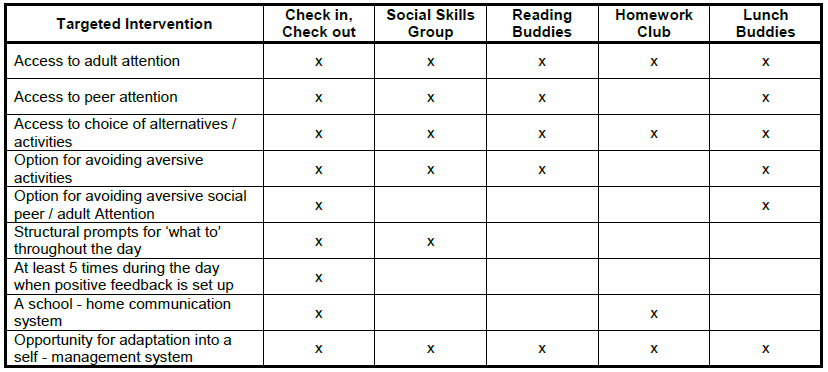 Request for Assistance:Does the completed Request for Assistance contain adequate information to move forward?Existing School Data:Does the student meet our data decision rule?Universal Screening:What other sources of data can our team consider?Team and Teacher Collect Data:Clarify the target behaviour in observable and measurable terms, collect and compile the student data and complete a context analysis to determine what is maintaining the problem behaviour, and where it is most and least likely to occur.Determine the function of behaviour:What conditions are most likely to lead to the problem behaviour?What response reliably follows the behaviour?This may be achieved through analysis of existing information data and/or collaborative problem solving and/or ABC observations.Obtain attention or item/ activity:To get attention:From adult and/or peersTo get a tangible:Object, item or activityTo get sensory stimulation:Visual, auditory, olfactory, kinaestheticEscape/avoid attention or task/ activity:To avoid/ escape attention:From adult and/or peersTo avoid/ escape tangible:Demanding or boring taskSetting, activity or eventTo avoid/escape from sensory stimulation:Stimulation that is painful or discomforting